Varga Zoltán Zsolt: Képzeletbeli erdőTantárgy: Rajz és vizuális kultúraÉvfolyam: 1-4. osztályTéma: Varga Zoltán Zsolt: Képzeletbeli erdő (Szitakötő 42. szám)Ráhangolás: A vezér követése c. játékA csoport tagjai kört alkotnak és körbesétálnak. Egyvalaki a fejére tesz egy lehetőleg meghökkentő méretű, vagy színű kalapot, és valamilyen állat hangját, s mozdulatait utánozza, amit a többiek körben járva utánoznak. A dolog addig tart, amíg a főszereplő tovább nem adja a kalapot. De el is veheti tőle bárki, aki megelégelte azt, amit a vezér diktált. Szöveg feldolgozásaA mese megismerése – tanítói bemutatásSpontán reakciók meghallgatásaBeszélgetés a történetrőlKik a szereplői a mesének? (az állatok képei felkerülnek a táblára)Hova szeretnének utazni? Mivel utaztak a képzeletbeli erdőbe? Milyen állatokat képzeltek el a mesében? Csoportszervezés A szereplők alapján csoport szervezése: (5 csoport létrehozása)  Húzz egy lapot a zsákból, s menj a rajta szereplő állat asztalához!(medve, bagoly, borz, nyúl, vakond)Borítékos feladat: Mi is a képzeletbeli erdőben járunk, ahol furcsa lényekkel találkozhatunk. A borítékban állatképeket találtok, a képek 3 részre vannak osztva (fej, törzs, végtagok). Állítsátok a képdarabokból össze a saját képzeletbeli lényeteket!Válasszatok a képek közül egy fejet, egy hozzá nem illő testet és végtagokat!Beszéljétek meg saját képzeletbeli állatotokat szóforgó módszerrel!A csoportokból egy-egy kép közös megnézegetése, beszélgetés a képzeletbeli állatról.Tervezés, elkészítésA mai órán saját képzeletbeli erdőnket népesítjük be képzeletbeli állatokkal! Az állatok között legyen levegőben, földön és vízben élő állat is!A gyerekek párban dolgoznak, az asztalukon előkészítve egy-egy A3-as lapon a mesebeli fa rajza. A fa köré képzeletbeli állatokat rajzolnak szabadon választott eszközökkel. Óra végi értékelésKiállítás szervezése az elkészült rajzokbólMelléklet:Az állatok képei: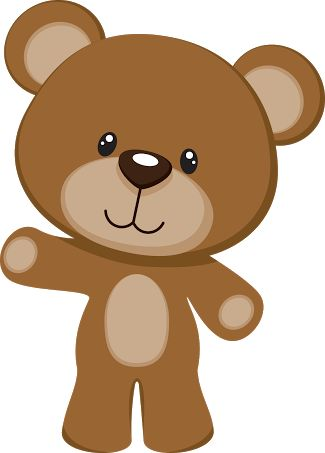 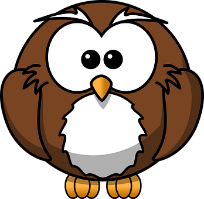 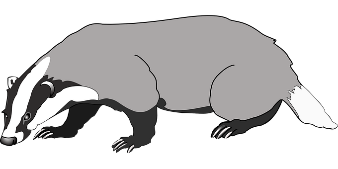 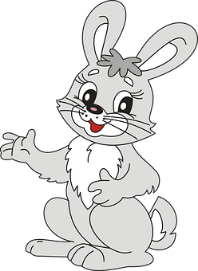 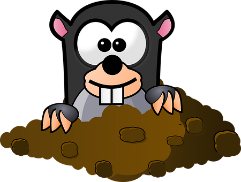 Feldarabolt állatok képei a www.freepik.es oldalról származnak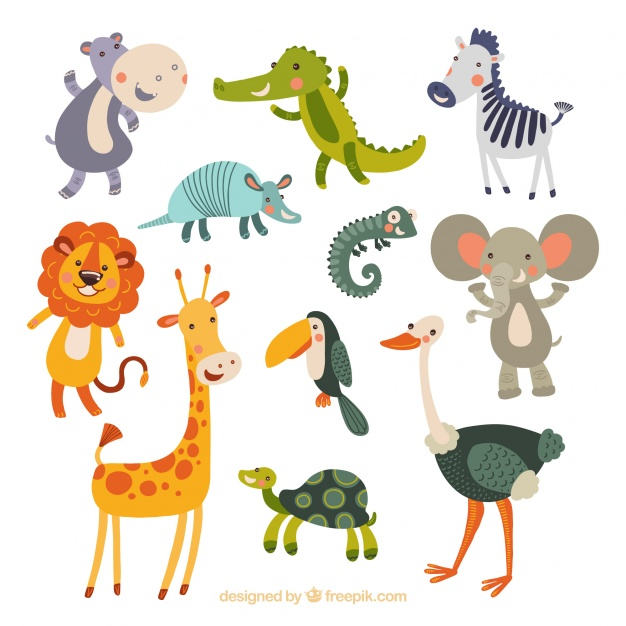 A mesebeli fa rajza, melyet előre megrajzolunk az A3-as lapra: 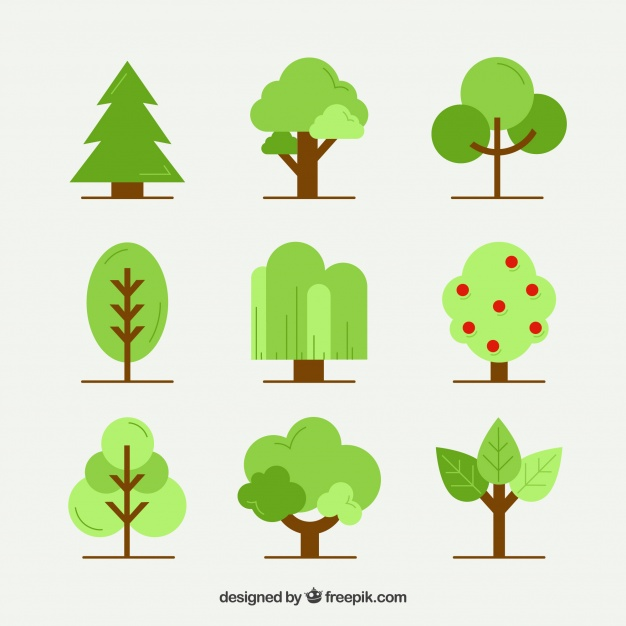 